Паспорт программы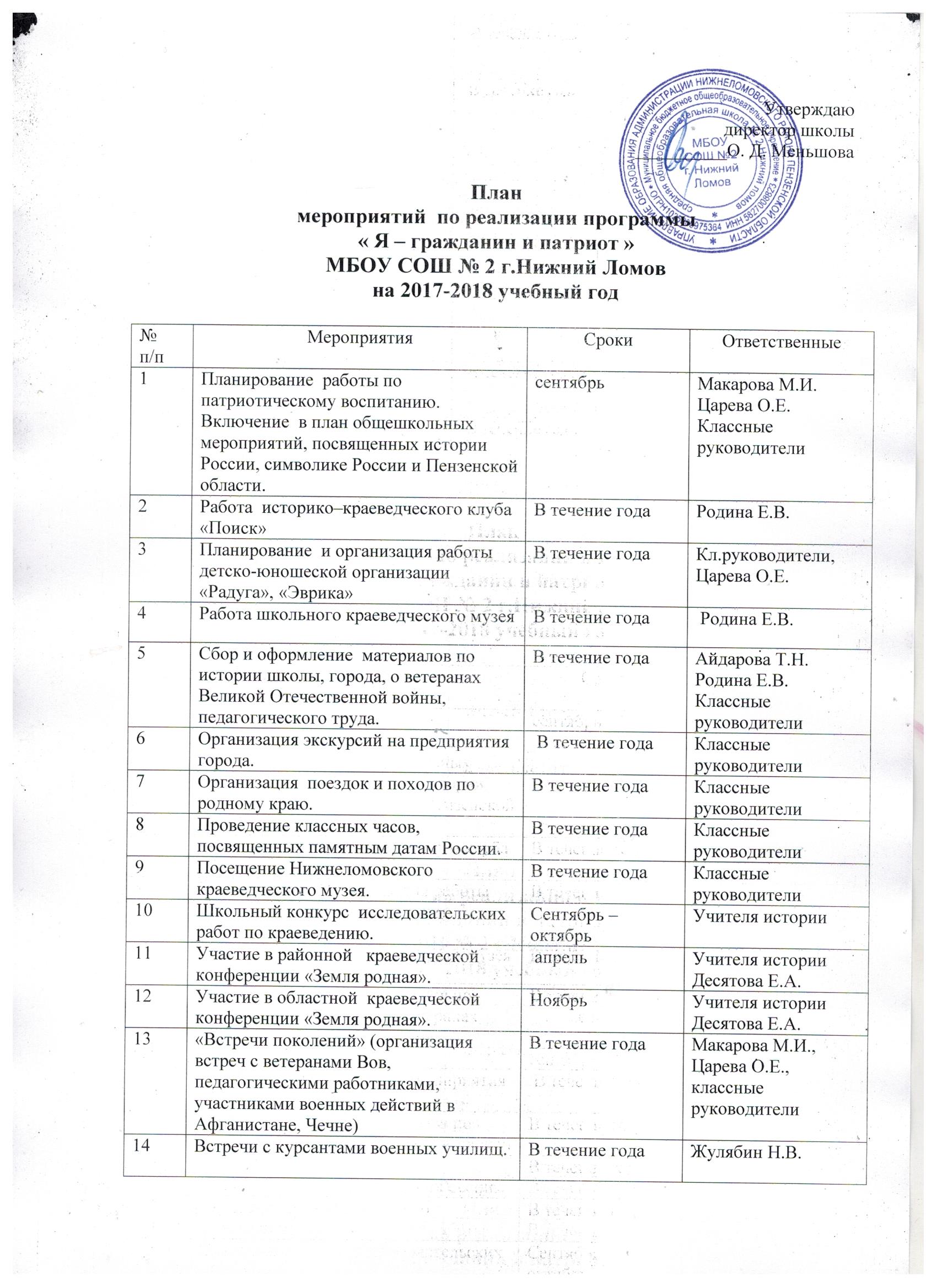 Пояснительная запискаПрограмма «Я – гражданин  и патриот» на 2016–2020 годы разработана в соответствии спостановлением Правительства Российской Федерации от 30 декабря 2015г. № 1493 «О государственной программе "Патриотическое воспитание граждан Российской Федерации на 2016 - 2020 годы"», в соответствии с Концепцией патриотического воспитания граждан Российской ФедерацииВ настоящее время в российском обществе происходят события, связанные с изменениями всех сфер нашей жизни. Экономические преобразования, расслоение общества, коснувшееся каждой семьи, привели к смене мироощущений и ценностных ориентаций детей и подростков, усилилось их отчуждение от мира взрослых, негативное отношение к понятиям человеческого достоинства, гражданского долга, личной ответственности. Растущий дефицит гуманности, социальная напряженность, деформация семей отрицательно влияют на нравственное и физическое здоровье подрастающего поколения. Появился новый тип войн – террористические войны, от которых страдают, прежде всего, мирные граждане, как правило, не подготовленные к экстремальным ситуациям. Любая страна нуждается в наличии действенной системы патриотического воспитания. Его содержание должно соответствовать сложившейся в стране ситуации, а его системе надлежит быть гибкой и постоянно изменяющейся в свете современных требований. Исследования ученых убедительно доказали, что воспитание тесно связано с воспитанием патриотизма. В связи с этим разработана программа образования детей и подростков, цель которой – социальное становление, патриотическое воспитание, формирование активной гражданской позиции подростков в процессе интеллектуального, духовно-нравственного и физического развития, подготовка их к защите Отечества, обучение умению вести себя правильно в экстремальных ситуациях, уметь помочь себе и окружающим.«Воспитание гражданина страны следует рассматривать как одно из главных средств национального возрождения. Функционально грамотный гражданин – это человек, любящий Родину, умеющий реагировать на изменения в обществе, защищать своё человеческое право».Разрабатывая эту программу, мы исходили из конкретных возможностей нашей школы. Проанализировали психологическую готовность к этой работе педагогов и учащихся, материальное и методическое обеспечение.Понятие «гражданственность» предполагает освоение и реализацию ребёнком своих прав и обязанностей по отношению к себе самому, своей семье, коллективу, к родному краю, Отечеству. Это вопросы не только философские, социальные, экономические, но и чисто педагогические. Важно воспитать деятельного гражданина своей Родины, а не стороннего наблюдателя. Гражданственность включает в себя взаимоотношения на уровне «гражданин — государство» и «человек — общество». Формируя гражданина, мы, прежде всего, должны видеть в нём человека. Поэтому гражданин с педагогической точки зрения — это самобытная индивидуальность, личность, обладающая единством духовно-нравственного и правового долга.Патриотическое воспитание – это систематическая и целенаправленная деятельность органов государственной власти и организаций по формированию у граждан высокого патриотического сознания, чувств верности своему Отечеству, готовности к выполнению гражданского долга и конституционных обязанностей по защите интересов Родины. ГОСУДАРСТВЕННАЯ ПРОГРАММА    "Патриотическое воспитание граждан Российской Федерации на 2016 - 2020 годы" указывает, чтоцелью государственной политики в сфере патриотического воспитания является создание условий для повышения гражданской ответственности за судьбу страны, повышения уровня консолидации общества для решения задач обеспечения национальной безопасности и устойчивого развития Российской Федерации, укрепления чувства сопричастности граждан к великой истории и культуре России, обеспечения преемственности поколений россиян, воспитания гражданина, любящего свою Родину и семью, имеющего активную жизненную позицию. Таким образом, определены требования  к воспитательной деятельности в государственных и муниципальных образовательных учреждениях. 
Среди важнейших названа задача патриотической направленности: “Воспитание гражданственности, трудолюбия, уважения к правам и свободам человека, любви к окружающей природе, Родине, семье”.Сегодня патриотизм идентифицируется с такими личностными качествами, как любовь к большой и малой Родине, уважение семейных традиций, готовность выполнить конституционный долг перед Родиной.На наш взгляд, именно эти качества личности утрачиваются в современном обществе, и понятие “патриотизм” становится каким-то безликим, далёким для понимания сегодняшними школьниками. А потому главная задача педагога – позаботиться о том, чтобы ребёнок не утратил чувство бескорыстной любви к матери, близким людям, любви к своему дому, заложенной в его душе с самого рождения.Главное в программе — системный подход к формированию гражданской позиции школьника, создание условий для его самопознания и самовоспитания. При этом важно оптимально использовать педагогический потенциал социального окружения, помочь учащимся освоить общественно-исторический опыт путём вхождения в социальную среду, выработать свой индивидуальный опыт жизнедеятельности.Программу рекомендуется использовать в средней школе с 1-го по 11-й класс. Она включает в себя направления, связанных между собой логикой формирования гражданина России. Программа предоставляет воспитателю большую свободу творчества.Направления  программы:Связь поколенийРастим патриота и гражданина России. Мой край роднойЯ и семья.Образовательная область программыЦель:Развитие у молодежи гражданственности, патриотизма как важнейших духовно-нравственных и социальных ценностей, готовность к  активному проявлению в различных сферах жизни общества. Формирование духовно и физически здорового человека, неразрывно связывающего свою судьбу с будущим родного города, края и страны.Задачи:Развитие духовно-нравственной личности, разумно сочетающей личные интересы с общественными. Воспитание чувства долга, ответственности, готовности к защите Отечества, чувства любви и привязанности к семье, родному дому, своей Родине, традициям, обычаям своего народа. Формирование умений и потребности сохранять и приумножать богатства природы. Формирование необходимых материальных и правовых норм поведения в части государственных, трудовых, гражданских и семейных законов, осознание себя как части правового государства, способного к сотрудничеству с другими через изучение Конвенции о правах ребёнка.Развитие нравственных взаимоотношений в семье.Воспитание гордости за героическое прошлое своей Родины и уважения к  культуре своей страны.Основные принципы организации воспитания:Принцип целостно-смыслового равенства.
У педагога и воспитанника общая цель, интересная совместная деятельность, одинаковые взгляды на общечеловеческие ценности, позиции равенства. Ведущим в отношении взрослого и ребёнка является принцип: “хоть ты ещё и ребёнок, но такой же, человек, как и я; я уважаю тебя. Мы вместе делаем общее дело”. Принцип непрерывности и системности воспитательного воздействия на всех ступенях непрерывного образования. Взаимосвязь процессов воспитания и обучения. Концептуальные принципы совместного образования (демократизация, гуманизация, регионализация). Учёт закономерностей психофизиологического развития в каждом возрастном периоде, обеспечение личностно-ориентированного подхода к воспитанию детей и подростков. Принципы организации и самоорганизации,   (активность учащегося, его мотивированность, готовность к сотрудничеству, способность к творчеству и коммуникативность). Принцип развития – путь воспитательной системы по следующим ступеням: возникновение, становление, период зрелости и преобразование.    Программа составлена на основе принципов системности, научности, доступности, толерантности и рассчитана на три года. Структура и организация данной воспитательной программы строится с учётом различных возрастных категорий учащихся, в связи со специфическими особенностями и задачами  духовно нравственного и физического развития учащихся разного школьного возраста и учитывается степень подготовленности учащихся к жизни и деятельности в коллективе, их умения принимать решения и действовать самостоятельно.I категория: ребята 1–4-x классов. Процесс формирования готовности к защите Отечества, воспитания любви и уважения к малой родине у младших школьников строится с учётом у них пока ещё ограниченного жизненного опыта, характера и объёма полученных знаний, общих задач обучения и воспитания. Эффективность его в этот период обусловливается, прежде всего, тесной связью с выполнением учебных, общеобразовательных задач. Воспитательный эффект всех форм патриотического воспитания будет зависеть от того, насколько системно будут формироваться знания ребят о своей Родине, о людях живущих рядом, их нравственное, эмоционально-волевое отношение к деятельности по защите близких. Задача заключается в том, чтобы, опираясь на высокую эмоциональность, впечатлительность и восприимчивость, развить у младших школьников чувства восхищения близкими, одноклассниками, людьми, живущими в нашей стране.II категория: учащиеся 5–8-х классов. У подростков зарождается потребность анализировать и обобщать факты и явления действительности, вырабатывать собственные взгляды на окружающее, на нравственные требования и оценки. Наиболее значимым в формировании у подростков ценностных ориентиров  является участие школьников: в различных видах военно-патриотической деятельности, конкурсах, соревнованиях организуемых в школе. III категория: учащиеся 9–11-х классов. Это период формирования научного мировоззрения, интеллектуального и физического развития человека, его профессионального самоопределения. Поэтому, школа должна подготовить учащихся к сознательному выбору профессии, в том числе и военной. В учебно-воспитательном процессе следует не просто передавать учащимся знания о разных профессиях, о событиях в стране, о её историческом развитии, но и формировать у них ответственность за её будущее, прививать общественно ценный опыт  защиты своей Родины.Основное содержание  патриотического воспитания обучающихся


Воспитание гражданственности, патриотизма, уважения к правам, свободам и обязанностям человека:

• общее представление о политическом устройстве российского государства, его институтах, их роли в жизни общества, о символах государства, их историческом происхождении и социально-культурном значении, о ключевых ценностях современного общества России;
• системные представления об институтах гражданского общества, их истории и современном состоянии в России и мире, о возможностях участия граждан в общественном управлении;
• понимание и одобрение правил поведения в обществе, уважение органов и лиц, охраняющих общественный порядок;
• осознание конституционного долга и обязанностей гражданина своей Родины;
• системные представления о народах России, об их общей исторической судьбе, о единстве народов нашей страны, знание национальных героев и важнейших событий отечественной истории;
• негативное отношение к нарушениям порядка в классе, школе, общественных местах, к невыполнению человеком своих общественных обязанностей, к антиобщественным действиям, поступкам.


Воспитание социальной ответственности и компетентности:

• осознанное принятие роли гражданина, знание гражданских прав и обязанностей, приобретение первоначального опыта ответственного гражданского поведения;
• усвоение позитивного социального опыта, образцов поведения молодёжи в современном мире;
• освоение норм и правил общественного поведения, психологических установок, знаний и навыков, позволяющих обучающимся успешно действовать в современном обществе;
• приобретение опыта взаимодействия, совместной деятельности и общения со сверстниками, старшими и младшими, взрослыми, с реальным социальным окружением в процессе решения личностных и общественно значимых проблем;
• осознанное принятие основных социальных ролей, соответствующих юношескому возрасту:— социальные роли в семье: сына (дочери), брата (сестры), помощника, ответственного хозяина (хозяйки), наследника (наследницы);
— социальные роли в классе: лидер — ведомый, партнёр, инициатор, референтный в определённых вопросах, руководитель, организатор, помощник, собеседник, слушатель;
— социальные роли в обществе: гендерная, член определённой социальной группы, потребитель, покупатель, пассажир, зритель, спортсмен, читатель, сотрудник и др.;
• формирование собственного конструктивного стиля общественного поведения.
Воспитание нравственных чувств, убеждений, этического сознания:

• сознательное принятие базовых национальных российских ценностей;
• любовь к школе, своему городу, народу, России, к героическому прошлому и настоящему нашего Отечества; желание продолжать героические традиции многонационального российского народа;
• понимание смысла гуманных отношений; понимание высокой ценности человеческой жизни; стремление строить свои отношения с людьми и поступать по законам совести, добра и справедливости;
• понимание значения религиозных идеалов в жизни человека и общества, нравственной сущности правил культуры поведения, общения и речи, умение выполнять их независимо от внешнего контроля;
• понимание значения нравственно-волевого усилия в выполнении учебных, учебно-трудовых и общественных обязанностей; стремление преодолевать трудности и доводить начатое дело до конца;
• умение осуществлять нравственный выбор намерений, действий и поступков; готовность к самоограничению для достижения собственных нравственных идеалов; стремление вырабатывать и осуществлять личную программу самовоспитания, самореализации и управления собой;
• понимание и сознательное принятие нравственных норм взаимоотношений в семье; осознание значения семьи для жизни человека, его личностного и социального развития, продолжения рода;
• отрицательное отношение к аморальным поступкам, проявлениям эгоизма и иждивенчества, равнодушия, лицемерия, грубости, оскорбительным словам и действиям, нарушениям общественного порядка.

План мероприятий по реализации  программы  « Я гражданин и патриот России на 2017 - 2020 годы»ПЛАН мероприятий месячника по военно-патриотическому воспитанию  МБОУ СОШ № 2 г. Нижний Ломов  Участники программы: учащиеся 1–11-х   классов МБОУ СОШ № 2 г. Нижний ЛомовКадровое обеспечениепедагоги   МБОУ СОШ № 2 г. Нижний Ломовофицеры –наставники кадетских классовпедагоги дополнительного образованияЦКИ, ДДТсоциальный педагог;медицинский работник школы.Материально-техническое обеспечение Для реализации программы  в школе имеются следующие условия: занятия в школе проводятся в две смены, имеется столовая, в которой организовано двухразовое питание, спортивный зал, медицинский кабинет,  кабинет музыки, актовый зал, библиотека,  кабинет информатики, кабинет ОБЖ.Ожидаемые  результаты ПрограммыРеализация Программы в тесной взаимосвязи с органами исполнительной власти города, военным комиссариатом города, системой образования, правоохранительными органами должна способствовать в патриотическом воспитании школьников, обеспечению безопасности учащихся.создание системы правового, гражданско-патриотического воспитания;обобщение содержания правового, гражданско-патриотического воспитания;вовлечение в систему правового, гражданско-патриотического воспитания представителей всех субъектов образовательной деятельности;формирование позитивного влияния на личность ребенка через общую культуру семейных отношений;формирование образа выпускника - социально-значимой личностиВ процессе реализации программы по патриотическому воспитанию у выпускников к моменту окончания школы должны быть сформированы следующие качества личности: активная гражданская позиция; способность нести личную ответственность за судьбу своей семьи, города, Родины; чувство патриотизма, верности Родине и готовности служения Отечеству; духовность, нравственность, личная и общественная ответственность; способность к саморазвитию. 	Результативность реализации Программы измеряется степенью готовности и стремлением учащихся школы к выполнению своего гражданского и патриотического долга во всем многообразии форм его проявления, их умением и желанием сочетать общественные и личные интересы, реальным вкладом, вносимым ими в дело процветания Отечества.Структурная модель воспитательной программы«Я – гражданин и патриот ».Циклограмма основных мероприятий воспитательной программы  «Я – гражданин и патриот России ».«Я сам».«Моя семья»«Мои друзья»«Моя школа»«Мой город»«Моя Россия»Классные часы и беседы1 класс
1. «История моего имени и фамилии».
2. «Герб, флаг, гимн России».
3. «Вот она, какая моя Родина большая».
4. «Я – Россиянин».

2 класс
1. «История моей улицы».
2. «Мои семейные реликвии»
3. «Славные сыны нашего Отечества»

3 класс
1. «История моего города ».
2. «Моя родословная».
3. «Обычаи и традиции русского народа».

4 класс
1. «Мои предки в труде и в бою».
2. «Обычаи и традиции народов России»
3. «Красота русской природы»

5 класс
1. «Что значит любить Родину?».
2. «Духовное наследие России».


6 класс
1. «Защищать Родину – это почётный долг».
2. «Литературное наследие России».
3. «Отец, Отчизна, Отечество».
4. «Праздники русского народа».

7 класс
1. «Праздники народов России».
2. «Искусство России и земли тюменской»
3. «Москвичи в годы Великой Отечественной войне».

8. класс
1. «Гражданин ли я России».
2. «Что мы знаем о народах, населяющих Россию».
3. «Русские за границей».

9 класс
1. «Обязанность, долг, присяга».
2. «Я патриот своей Родины?».
3. «Дети на защите Отечества».
4. «Семейные праздники и традиции».

10 класс
1. «Можно ли меня назвать гражданином России?».
2. «Достижения русских учёных и изобретателей».
3. «Мои замечательные земляки».
4. «Памятные места моего города».

11 класс
1. «Кем я стану, кем мне быть, чтобы Родине служить?».
2. «За что я люблю Россию?».
3. «Народ и я – единая семья».Наименование программы Программа воспитания школьников «Я – гражданин и патриот России» МБОУ СОШ № 2 г. Нижний ЛомовИсполнители программыПедагоги и учащиеся   МБОУ СОШ № 2 г. Нижний Ломов Цель программы Развитие у молодежи гражданственности, патриотизма как важнейших духовно-нравственных и социальных ценностей, готовность к  активному проявлению в различных сферах жизни общества и формирование у молодежи осознанной  необходимости к исполнению  долга по защите Отечества и подготовке к                       военной службе.          Задачи программы- Совершенствование механизмов патриотического воспитания молодежи, повышение информированности граждан по вопросам исполнения обязанностей военной службы.Развитие духовно-нравственной личности, разумно сочетающей личные интересы с общественными. - Воспитание чувства долга, ответственности, готовности к защите Отечества, чувства любви и привязанности к семье, родному дому, своей Родине, традициям, обычаям своего народа. Формирование умений и потребности сохранять и приумножать богатства природы. - Формирование необходимых материальных и правовых норм поведения в части государственных, трудовых, гражданских и семейных законов, осознание себя как части правового государства, способного к сотрудничеству с другими через изучение Конвенции о правах ребёнка.- Воспитание гордости за героическое прошлое своей Родины и уважения к  культуре своей страны.Сроки реализации программы2017 – 2020 гг.Ожидаемые результатыДуховное и физическое совершенствование, осознание прав и обязанностей перед государством и обществом. Формирование стойкой патриотической позиции. Формирование целостной, научно-обоснованной картины мира, приобщение к общечеловеческим ценностям. Общее развитие личности, усвоение норм человеческого общения, чувственное восприятие мира. Воспитание уважения к труду, человеку труда.Создание условий для уважительного отношения к правам ребенка.Консолидация усилий субъектов воспитательной системы для развития и становления личности и индивидуальной помощи ребенку.Формирование активной жизненной позиции молодежи, ориентирование ее на здоровый образ жизни. Повышение уровня социальной активности, гражданской ответственности, духовности подростков и молодёжи, повышение статуса участников мероприятий. Формирование положительного имиджа МБОУ СОШ № 2 г.Нижний Ломов через тиражирование инновационного опыта по гражданско-патриотическому воспитанию в районе. №МероприятияСрокиОтветственные1.   Участие в постоянно действующих областных и районных конкурсах, реализующих программы патриотического воспитания школьников. В течение срока реализации программыЗам. директора по ВР, педагог – организатор, учителя – предметники, классные руководители2.   Проведение тематических пятиминуток по истории России ,символике России и  Пензенской  области. В течение года Зам. директора по ВР, педагоги – организатор3.   Участие в акции «Вахта памяти»:-встречи с ветеранами Великой Отечественной войны и тружениками тыла;-общешкольный митинг, посвященная Дню Победы В течение года Зам. директора по ВР, педагог – организаторПедагог ОБЖ4.    Кадетский смотр«Посвящение в кадеты»«Прощание со знаменем» Февраль, март  майЗам. директора по ВР, педагог – организатор, преподаватель ОБЖ 5.   Участие в акции «Помни Беслан »ежегодноЗам. директора по ВР, педагог – организатор6.   Проведение военно-спортивной игры «Зарница» в школе  Участие в районной игре «Орленок» ФевральмайЗам. директора по ВР, педагог – организатор, преподаватель ОБЖ 7.  Пополнение банка педагогической информации материалами по организации  и осуществлению патриотического воспитания школьников.ежегодноЗам. директора по ВР, педагог – организатор, учителя – предметники, классные руководители 8.  Организация традиционных встреч: - ветеранов с обучающимися школы, посвященных Победе в ВОВ 1941-1945 г- с воинами-интернационалистами;- с курсантами военных училищ;- с призывникамиДекабрь, февраль, май, октябрь.	Зам. директора по ВР, педагог – организатор, учителя – предметники, классные руководители9.   Участие в районном конкурсе «Земля родная»,  реализация проекта «Моя малая родина».  В течение года  Зам. директора по воспитательной работе,  учителя истории10.  Участие обучающихся  и педагогов в конкурсах проектов:- «Я – гражданин России»,-«Патриотическое воспитание обучающихся» .ежегодноЗам. директора по воспитательной работе,  учителя истории, классные руководители11.  Проведение мероприятий, посвященных Дню пожилого человека, Дню матери, Дню Защитников Отечества.ежегодноЗам. директора по ВР, педагог – организатор, учителя – предметники, классные руководители  12.  Проведение уроков мужества, посвященных Дню героя, Дню Защитника Отечества и Дню Победы. Декабрь, февраль, майКлассные руководители, педагог - организатор13.  Участие в районной эстафете по кольцу города, посвященной  Дню Победы майСовет старшеклассников, учителя физкультуры14.  Проведение цикла классных часов, посвященных памятным датам России:- День Победы-День вывода войск из Афганистана- День защитников Отечества- День героя-День народного единстваДекабрь, февраль, май Зам. директора по ВР, педагог – организатор, учителя – предметники, классные руководители  15.  Участие в акциях:«Загляни в глаза ребенку»«Дерево толерантности»«Красная ленточка»«Подтянись»«Письмо ветерану»«Чужая память»«Бессмертный полк»Декабрь, февраль, апрельмай Зам. директора по ВР, педагог – организатор, учителя – предметники, классные руководители  16.  Проведение  смотра –конкурса патриотической песни и конкурса чтецов, посвященных Дню защитника Отечества.ежегодноЗам. директора по ВР, педагог – организатор, учителя – предметники, классные руководители   17.  Использование символов Российской Федерации и  Пензенской  области  при проведении школьных мероприятий.В течение годаЗам. директора по ВР, педагог – организатор, учителя – предметники, классные руководители    18.  Организация экскурсий  в школьный и краеведческий  музеи боевой славы ко  Дню Победы, Дню героев. В течение года Руководитель школьного музея, учителя истории19.  Проведение конкурса  рисунков «Я только слышал о войне»ежегодноЗам. директора по ВР, педагог – организатор, учителя – предметники, классные руководители    20.  Краеведческий поиск «Живая летопись войны»- реализация проекта «Книга Памяти»ежегодноЗам. директора по ВР, педагоги – организаторы, руководитель школьного музея, учителя истории21.  Классные часы на тему «Герои и подвиги»ежегодноЗам. директора по ВР, учителя истории, классные руководители22.Конкурс стенгазет  «Я -патриот» ежегодноЗам. директора по ВР, учителя истории, классные руководители23.Конкурс чтецов «Строки, опаленные войной»ежегодноЗам. директора по ВР, учителя истории, классные руководители24.Участие педагогов во  всероссийском конкурсе методических пособий  «Растим патриотов России»ежегодноЗам. директора по ВР, учителя истории, классные руководители25.  Участие в РМО    «Патриотическое воспитание подростков: особенности, опыт, проблемы»В течение года Зам. директора по ВР26.Создание банка информационных и методических материалов по обеспечению патриотического воспитания обучающихсяВ течение года Зам. директора по ВР, классные руководители, учителя - предметники27.Обновление и создание музейных экспозиций патриотической направленностиежегодноРуководитель школьного музея28.Конкурс рисунков  «Война глазами детей»ежегодноЗам. директора по ВР, классные руководители, учителя - предметники29. Обновление сайта МБОУ СОШ № 2 г.Нижний Ломов по патриотическому воспитанию.В течение годаПедагоги – организаторы, классные руководители, учителя истории30.Участие во Всероссийской молодежно-патриотической акции   «Георгиевская ленточка» под девизом  «Мы помним, мы гордимся»ежегодноЗам. директора по ВР, классные руководители, учителя - предметники31.Участие во Всероссийских спортивно-оздоровительных играх учащихся  «Президентские соревнования»ежегодноУчителя физкультуры и ОБЖ32.Участие в районном   фестивале «Успешная семья», Участие в районном  спортивном фестивале «Стартуем вместе» ежегодноПедагоги – организаторы, классные руководители33. Проведение тематических классныхчасов, посвященных: Разгрому советскими войсками немецко-фашистских войск в Сталинградской битве (1943 год)Снятию блокады города Ленинграда (1944 год)Разгрому советскими войсками немецко-фашистских войск в Курской битве 
(1943 год)В течение годаПедагоги – организаторы, классные руководители, учителя истории№Название мероприятияДатаКлассОтветственные1Беседа «История Российской армии»22.01-28.011-11Классные руководители2Викторина , посвященная  годовщине образования Пензенской области3.02- 4.021-11 Царева О.Е.3 «Нет в России семьи такой, где  не был памятен свой герой» - урок мужества, посвященный Дню памяти россиян, выполняющих свой долг за пределами Отчизны 1 декадафевраля1-11 Классные руководители4.Фестиваль песни«К подвигу героев сердцем прикоснись» имени Георгия Васильевича Ляхова 2 декадафевраля5-11Классные руководителиЦарева О.Е.5Смотр строя и песни  имени Георгия Васильевича Ляхова2 декадафевраля1-4Классные руководителиЦарева О.Е.6.  Встречи с ветеранами  ВОВ, Афганских, Чеченских  событий.  18-19.025-11 кл.Жулябин Н.В.Классные руководители7.Военно-спортивная игра «Зарница»21.025-11Классные руководителиЖулябин Н.В.8.Военно-спортивная игра «Зарничка»21.022-4Классные руководителиЧекаева Е.А.9.Спортивный праздник «Мы будущие защитники Отечества»5.02-6.021-ыеРодникова М.АКлассные руководители10. Экскурсии в школьный, городской краеведческий музеи. «Дни воинской славы» 28.01-31.01 1-6 кл.Классные руководители11.Кадетский смотрТоржественная церемония «Посвящение в кадеты»3 неделя февраля5-11Макарова М.И.Классные руководителиОфицеры-наставники12.Конкурс рисунков «Мы не хотим войны!» 2 декада 1-7 Учителя ИЗО13.Заседание Совета отцов «Когда папа рядом»3  неделя1-11Царева О.Е.14.Конкурс стенгазет «Я- патриот»2-3 нед.8-11 Чалышева О.Н.15. Смотр хоров имени Архангельского «Февральский ветер» 18.02.1-11 Макарова.М.И. Царева О.Е.БлокиВоспитательные задачиОсновное содержаниеОсновные формыЯ и  семьяСвязь поколений-Выявление и развитие у учащихся способностей, стремлений к самореализации;-воспитание ответственности и гражданской позиции;-приобщение к духовным ценностям.-Осознание важности семьи в жизни;Воспитание любви и чуткости к родителям;-осознание обязанностей в семье-воспитание уважения к ближнимПриобщение учащихся к творчеству;-развитие спортивных способностей;-развитие интеллектуальных способностей,-знакомство с профессиями родителей;-сохранение лучших традиций  в семье;-изучение родословнойсемьи-беседы;-деловая игра;-классные часы;-кружки;-секции;-конкурсы.-совместные экскурсии;-выставки;-праздники;-совместные походы;-встречи с интересными людьми;-родительские собрания-совместные праздники  Растим патриота и гражданина России-Воспитание уважения к ближним;-осознание себя в коллективе;-развитие инициативы и активности.-Воспитание любви к школе;-воспитание и развитие духовных ценностей на примере выпускников школы.-Создание системы гражданско-патриотического и нравственно-правового воспитания учащихся, способствующей осознанию школьниками их принадлежности к судьбе Отечества, ответственности за себя и окружающую действительность, готовности и способности строить жизнь, достойную человека.-Выявление актива класса;-привлечение всех к общественным мероприятиям;-работа по сплочению коллектива.-Работа по благоустройству территории школы;-соблюдение традиций школы;-изучение истории школы;-участие в школьных мероприятиях.-Знакомство с историей России, ее культурой;-изучение культуры других национальностей, населяющих Россию;-участие во Всероссийских конкурсах.- экскурсии по городам России в рамках регионального проекта «Промышленный туризм»-Классные часы;-праздники;-диспуты;-выставки;-беседы.-различные школьные мероприятия;-субботники, трудовые десанты,-экскурсии в школьный музей.Классные часы;-экскурсии;-посещение театров и выставок других национальностей и народов;-праздники;-встречи с интересными людьми.Мой край родной-Приобщение детей к насущным заботам города,  к его экологическим проблемам;-воспитание гордости и любви к родному городу, уважение к его истории и жителям.-Знакомство с историей города;-изучение военной и трудовой истории города;-посещение значимых предприятий;- экскурсии по городу и области  в рамках регионального проекта «Моя малая Родина»-встречи с интересными людьми;-выставки и экскурсии;-классные часы;-субботники.№Вид мероприятийНазваниеЦелиИсполнители1Классный час«Как поступить»«Мои увлечения»«Что для меня ценно?»«Мои права и обязанности»Отношение к честности и принципиальности на основе школьных ситуаций.Отслеживание кружковой деятельности учащихся.Анкета-перспектива планирования воспитательной работы.Воспитание правовой культурыЗам. директора по ВР,классные руководители,  вожатая, педагог – организатор2-11 кл.2Беседа«Кто я?»«Золотое правило»Анкетирование с целью выявления интересов в свободное время.Отношение подростков к классному коллективу. Соц. педагог.,2-11 кл.3Деловая игра«Я – лидер»«Этикет для меня»«Ох уж этот переходный возраст»Развитие интеллектуальных и нравственных способностей самоанализа.Привитие навыков общения и поведения в социуме.Разрешение психологических проблем путем моделирования конфликтных ситуаций.Психолог, соц. педагог, кл. руководители,5-9ые кл.педагог - организатор4Конкурс творческих работ«Человек будущего»«Письмо самому себе»Выявление индивидуальных представлений учащихся о своей роли в обществе.Классные руководители, психолог, 4-6кл.№Вид мероприятияНазваниеЦелиИсполнители1Классный час«Я и моя семья»«Мои обязанности дома»Анкетирование с целью выяснения отношений в семье.Привитие навыков труда, бережное отношение к родителям.Классные руководители,5-8кл.1-4кл.2Конкурс сочинений«Мой счастливый день с семьей»Сохранение и приумножение семейных традиций.Учителя-филологи,3-11кл.3 Общешкольные школьные и классныемероприятияСоставление  Галереи Почета и Славы из выпускников школы«Пусть всегда будет мама»«Путешествие в детство наших бабушек»«Наши родители – выпускники нашей школы»Чествование матерей, бережное к ним отношение.Знание истории семьи, семейных традиций.Связь семьи со школой, сохранение семейных традиций.Зам. директора по ВР, Совет старшеклассников, педагог - организатор1-11кл.4Выставкатворческих работ«Семейный альбом»«Моя родословная»«Делаем и мастерим с семьей»Воспитание любви к родителям, гордости за семью.Воспитание гражданского долга.Знание семейной истории, связь поколений.Совместное творчество детей и родителей.Зам. директора по ВР,  вожатая, педагог - организатор родители,уч-ся1-11кл.,учителя.5Встречи с интересными людьми«Профессия моих родителей»Развивать творческие способности, интерес к различным профессиям.Кл рук., род комитет, педагог - организатор 5-11кл.6Походы и экскурсии по родному краю«Ура! Каникулы!»«Роща золотая»«В зимнем царстве»Воспитывать бережное отношение к природе, любовь к родному краю, экологическое воспитание.Учителя,1-11кл.7Экскурсии на предприятиия города«Здесь работает мой папа (мама)»Прививать  интерес к труду родителейКл.руководители,8-9кл.8Родительское собрание«На чашку чая»«Как здорово, что все мы здесь сегодня собрались!»Выборы родительского комитета.Подведение итогов года.Администрация, кл. руководители1-11кл.№Вид мероприятияНазваниеЦелиИсполнители1Классный час«Я+ТЫ= МЫ»«Этот дружный класс»«Мальчик с девочкой дружил»«Мои друзья»Распределение поручений с учетом характера и склонностей учащихся.Воспитание качеств товарищества, взаимопомощи.Формирование этических и нравственных представлений о взаимоотношениях юношей и девушек.Отношения в классе между одноклассниками. Классные руководители, психолог,2-11кл.3-5кл.7-9кл.4-5кл.2 Мероприятия по классам «Мои друзья со мной»Чествование именинников, воспитание коллективизма и сплоченности.Кл.рук, педагог - организатор 1-11кл.3Выставка рисунков«Мой лучший друг»Воспитывать гуманистическое начало.Кл.рук.,  вожатая, Совет старшеклассников педагог - организатор4Диспут«Друг и враг»«Ты знаешь – я рядом»«Экзамен на зрелость»Представление о нравственных понятиях добра и справедливости.Умение быть в хороших отношениях со всеми.Оценка личной общественной активности выпускников.педагог – организатор, вожатая, кл.рук.,1-4кл.Психолог,соц. педагог,кл.рук.,5-7кл.9ые,11ый кл.5ИграКонкурс«Законы класса»«Самый спортивный класс»Определение системы ценностей подростков и соответствия их представлений нравственным нормам.Кл.рук.,8-11кл.Администрация, 1-11кл.№Вид мероприятияНазваниеЦелиИсполнители1Классный час«Школьные кружки»«Они сражались за Родину»Привлечение учащихся в кружки, секции по интересам.Встречи с воинами-интернационалистами, воспитание патриотических чувств.Зам. директора по ВР, педагоги дополнительного образования, кл рук.Зам. директора по ВР, кл. руководители3Беседа«Школьные традиции»Ознакомление со школьными традициями, связь поколений.Учителя-ветераны, кл.рук.4Экскурсия в школьный музей«Открыты двери школьного музея»Ознакомление с историей школы.Учителя истории5Встречи с интересными людьмиКонкурс «Интервью с интересным человеком»Фотовыставка«Все работы хороши»»«История школы в лицах»Сохранение школьных традиций, воспитание уважения к старшему поколению.Родительский комитет Зам. директора по ВР,педагог– организатор,кл. рук.,7-11кл., руководитель кружка «Поиск»6Экологический десант«Добрая память»Любовь к труду, бережное отношение к школьному имуществу.1-11кл, учителя№Вид мероприятияНазваниеЦелиИсполнители1Классный час«О людях, прославивших наш город»«Почему так названа улица?»Воспитание патриотических чувств, гражданской позиции.Навыки поисковой деятельности, ознакомление с историей города.Кл.рук.1-11кл.Учителя истории,кл.рук.2Лекторий«Мой город»Чтение и обсуждение книг о  городе.Библиотекарь.3ЭкскурсияКонкурс творческих работ «Земля родная»«Исторические места города»Поисковая работа «Вехи истории»«Краеведческий музей»«Предприятия моего города»Береги родной крайВоспитание патриотических чувств и любви к прекрасному.Ознакомление с историей города.Ознакомление с профессиями.Сбор информации об экологических проблемах краякл.рук.1-6кл.Учителя,8-10кл.Руководитель кружка «Поиск»4Экологический десант«Посади дерево»«Мой город» - озеленение улиц города в рамках проекта «Питомник»Воспитание любви и бережного отношения к природе, к труду.Экологическое воспитание.Администрация, учителя, 2-11кл.Руководитель проекта «Питомник»№Вид мероприятияНазваниеЦелиИсполнители1Классный часКонкурс стихов о Родине«Что ты знаешь об истории земли русской?»«Они прославили Родину»«Суровые годы войны»«Я люблю тебя, Родина!»Воспитывать патриотические чувства, нравственные качества на примере героического прошлого.На примере деятелей культуры разных народов России воспитывать эстетические качества. Воспитывать чувство долга, патриотизма на примере ветеранов войны.5-7кл., кл.рук.2-4 кл.. вожатая,педагог - организатор5-11кл., учителя2Экскурсии по городам РоссииВсероссийские выставки и музеи  городов области и России.Знакомство с прошлым  народов разных национальностей.Воспитывать гражданственность и патриотизм.На примере творчества деятелей культуры воспитывать любовь к прекрасному. Администрация, кл.руководители1-11кл.3Диспут«Читайте, завидуйте - я гражданин…»«Быть человеком»Воспитание активной гражданской позиции, умение отстаивать свою точку зрения.10-11 кл.,кл.рук.8-ые кл., кл.руководители